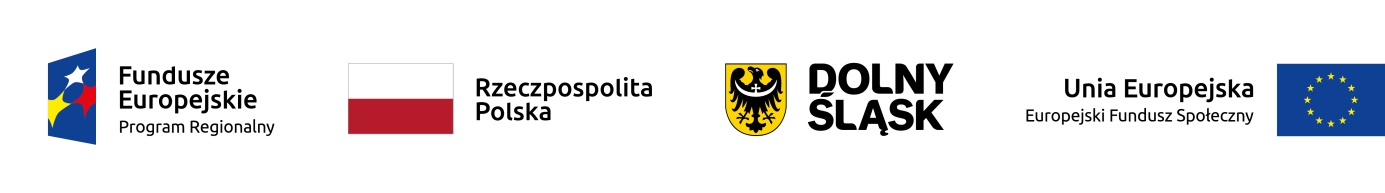 HARMONOGRAM ZAJĘĆ LOGOPEDYCZNYCHw Publicznym Żłobku w Wińsku z filią przy ul. Szkolnej 4W ramach projektu „Nowe miejsca opieki nad dziećmi do lat 3w Gminie Wińsko szansą     na wzrost zatrudnienia wśród rodziców” współfinansowanego z Europejskiego Funduszu Społecznego w ramach Regionalnego Programu Operacyjnego Województwa Dolnośląskiego na lata 2014-2020. Numer i nazwa Działania: 8.4 Godzenie życia zawodowego i prywatnego.Miesiąc: czerwiec 2021 r.                                                                            Dyrektor Żłobka                                                                            Diana ZiołaLp.DataGodzinyGodzinyLp.Dataoddo1.08.06.2021 r.07:3009:302.14.06.2021 r.13:4514:453.15.06.2021 r.07:3009:304.21.06.2021 r.13:4514:455.22.06.2021 r.07:3009:30